“4th Annual K-Club Invitational”Men’s Fastpitch Tournament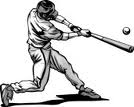 